












Tot hier en niet verder!

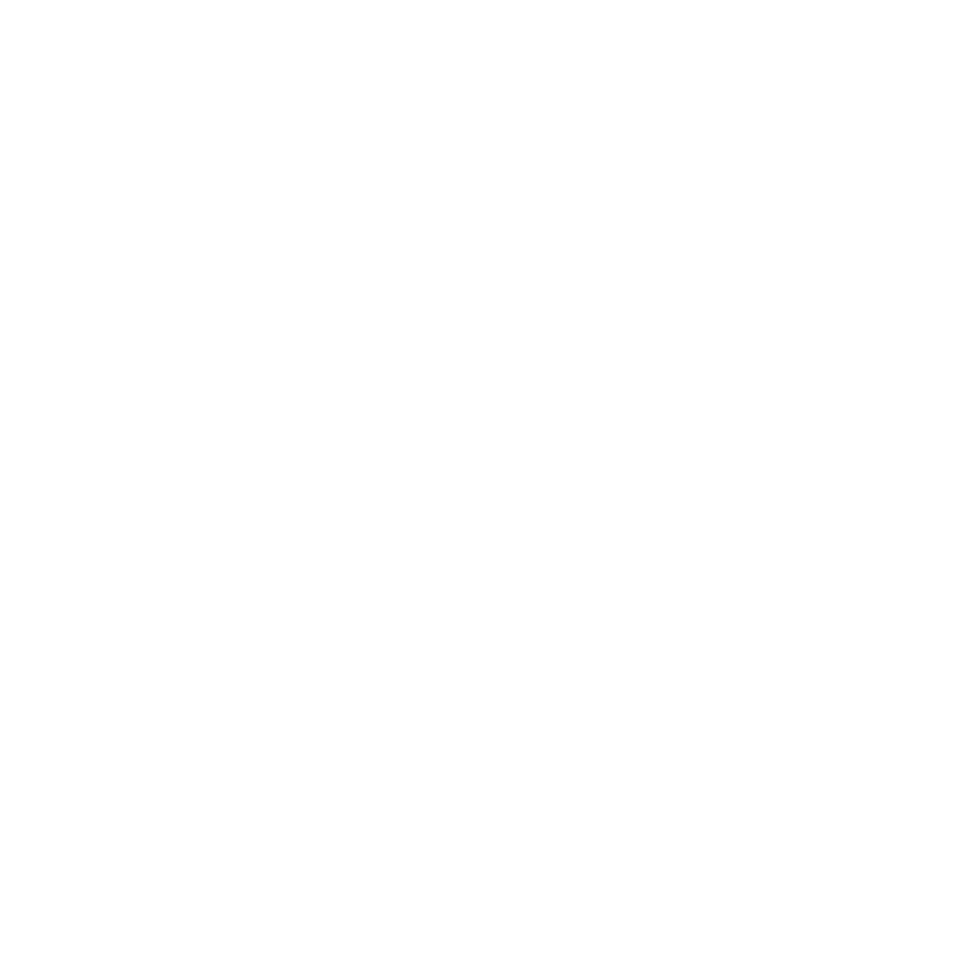 Een hard en terecht verwijt aan het kabinet
Het opblazen van een gemeentehuis met auto’s vol explosieven, de bedreiging van burgemeesters en raadsleden, het dumpen van levensgevaarlijk XTC-afval in bossen en natuurgebieden, de infiltratie van criminele netwerken en families in reguliere geledingen van onze samenleving, de politiek en het openbaar bestuur.  Keer op keer heeft het CDA in de afgelopen jaren gewaarschuwd voor een sluipende opmars van criminelen in het openbare leven. Het kabinet was naïef, te druk bezig met de eigen veiligheidspropaganda en liet de zaak faliekant uit de klauwen lopen. Alarmerende bestuurders konden rekenen op niet meer dan de ‘morele steun’ van de VVD-crimefighters op Veiligheid en Justitie. De berichtgeving van de afgelopen dagen over de ondermijning van de samenleving door schatrijke criminelen, nietsontziende motorclubs en buitenlandse maffia, is dan ook een hard en meer dan terecht verwijt aan het kabinet en de coalitiepartijen VVD en PvdA. Het probleem is groter dan alleen Brabant; ook Zeeland, Limburg en Gelderland luiden de noodklok. Zo kan het niet langer 
Het boek van de Tilburgse hoogleraar Pieter Tops en oud-Volkskrant Journalist Jan Tromp bevestigt een werkelijkheid, waarvoor vanuit de provincie al jaren wordt gewaarschuwd: de zware criminaliteit is onder de ogen van politie en justitie al jaren toegenomen, juist ook in regio's als Brabant en Gelderland waar deze regering geen omkijken naar heeft. De Nederlandse wiet en pillen zijn een gewild export product. Onderzoeken laten zien dat de wietteelt de grootste economische sector in Tilburg is en in de hele provincie Noord-Brabant een monsterlijke omzet van ca. 2,5 miljard euro per jaar wordt behaald. We hebben te maken met zware georganiseerde criminaliteit die de pan uitrijst. Veel criminaliteit wordt uit angst voor de bendes niet meer aangegeven. Het gaat om professionele criminele organisaties, zoals criminele motorbendes, drugshandelaren en wijdvertakte criminele families waarin generatie na generatie het overtreden van de wet wordt beschouwd als een normale manier om een boterham te verdienen. Tops en Tromp beschrijven een parallelle samenleving, waarin de criminele onderwereld langzaamaan de bovenwereld van makelaars, advocaten, consultants, sportscholen, wijken en de plaatselijke economie is binnengedrongen en soms heeft overgenomen. Een burgemeester beschrijft hoe de criminelen in hun grote bolides  door de wijk rijden om te laten zien wie de baas is, een scène die zo uit een maffiafilm komt.Het (lokaal) gezag onder druk 
Burgemeesters, raadsleden en andere bestuurders trokken al vele malen aan de bel omdat zij de veiligheid in hun gemeenten niet meer konden garanderen. Wie is er eigenlijk de baas, vroegen zij zich terecht af. Commissaris van de Koning, Wim van de Donk, verzuchtte in 2015 dat de aanpak tot dan toe slechts de ‘sukkels’ reikte; de zware jongens bleven buiten schot. 
Ondertussen volgen de zware incidenten elkaar op: van liquidaties in de grote steden tot drugs-drumpingen op het platteland en problemen met out law-motorbendes in verschillende gemeenten in Brabant en Limburg. Toenmalig minister Opstelten ging op werkbezoek en beloofde ‘morele steun’. Zijn opvolger vergrootte de problemen eerder; minister Van der Steur sloot een groot aantal politiebureaus in de regio, waaronder die in kwetsbare gebieden en verminderde het aantal gevangenisplaatsen. Het veiligheidsbeleid van de VVD heeft gefaald en de provincies betalen daarvoor de rekening! Deze jaarwisseling bleek dat zelfs zijn eigen agenten het vertrouwen in de minister kwijt zijn. Hun oproep was ongehoord hard, maar zeer terecht. Het roer moet om
Het CDA is duidelijk: het Nederlandse drugsbeleid is failliet en op het gebied van veiligheid moet het roer om. Drugs is troep en treft juist vaak de meest kwetsbare in onze samenleving, die al genoeg problemen hebben. Wij keren ons tegen het pseudo-liberale idee van partijen als D66 en VVD om de teelt en handel in Nederland te legaliseren. Als je weet dat het grootste deel van de Nederlandse teelt en productie voor het buitenland is bestemd, snap je dat dit idee niets oplost. Wij geven niet toe aan het cynisme dat de strijd al verloren is. Wij gaan criminelen niet belonen, maar bestraffen voor slecht gedrag. Legalisatie leidt alleen tot een sterkere vermenging van boven- en onderwereld en een verdere normalisering van het drugsgebruik. Het CDA wil dat het aanmodderen ophoudt en de overheid keihard optreedt. Daarom stelt het CDA voor:Drugscriminaliteit bij de wortel aan te pakkenWe moeten vol de strijd aangaan tegen criminele netwerken, families en hun handlangers om de illegale teelt, productie en handel in softdrugs, harddrugs en pillen terug te dringen. Er wordt niet lokaal geëxperimenteerd met de teelt van softdrugs en wij willen een verdere beperking  van de aanzuigende werking van Nederland op drugstoerisme en – handel vanuit de buurlanden en rest van Europa. Het is nodig dat speciale interventieteams van de politie aan de slag gaan om nog meer wietplantages op te rollen en crimineel verkregen vermogen door drugswinsten, op te sporen en af te pakken. De opbrengst hiervan moet terug naar de regio, een langgekoesterde wens van de regioburgemeesters, om daarmee duurzaam te investeren in een langjarige aanpak van de criminaliteit.Wij kiezen voor het  terugdringen van het aantal coffeeshops. Uiteindelijk willen wij toe naar het sluiten van alle coffeeshops. Alleen op die manier kunnen we de drugshandel echt een halt toeroepen.De Opiumwet wordt uitgebreid, zodat het grootschalig inkopen van legale voorbereidingsproducten strafbaar is als er aanwijzingen bestaan dat dit aangeschaft wordt voor drugsproductie. Hierdoor wordt het voor criminelen moeilijker om ingrediënten aan te schaffen voor de productie van (nieuwe) synthetische drugs.  Er moet een einde komen aan het gedogen van het bezit van harddrugs: elk bezit is strafbaar en dient te worden vervolgd en bestraft. Verdachten van drugsdelicten dienen standaard in voorlopige hechtenis genomen te worden. Er moet een wettelijke grondslag komen waarbij drugsdelicten een grond zijn voor voorlopige hechtenis. Er moet  een maximale termijn komen waarbinnen het voorbereidend onderzoek naar verdachten moet zijn verricht en waarbinnen een zaak voor de rechter moet komen om te voorkomen dat procedures eindeloos worden opgerekt.Meer capaciteit De recherchecapaciteit wordt structureel uitgebreid. Politie en Justitie krijgen meer middelen om de georganiseerde criminaliteit te bestrijden.Er komt een speciale rechercheafdeling die zich richt op criminele motorbendes. Het CDA wil ook een verbod op outlaw motorbendes Het ontmantelen van criminele motorclubs moet zo nodig door een wijziging van de wet mogelijk worden gemaakt. Wat in Duitsland mogelijk is, moet ook hier kunnen. De politie moet bereikbaar zijn, juist ook in de kleinere gemeenten waar criminelen nu de overhand hebben. Voldoende capaciteit op in het buitengebied dus. Het aantal wijkagenten wordt op orde gebracht. Op iedere 5000 inwoners is minimaal één wijkagent beschikbaar voor zichtbare aanwezigheid in de buurt. Heimelijk cameratoezicht moet mogelijk worden op verdachte locaties. Criminelen moeten hun straf uitzitten Het aantal veroordeelden dat zijn straf ontloopt, is deze regeerperiode fors gestegen. Duizenden veroordeelden moeten hun straf nog uitzitten. Om te voorkomen dat criminelen hun straf ontlopen, worden de regels voor voorlopige hechtenis aangescherpt.Ook moet de overbelasting van rechtbanken worden aangepakt, omdat bij lange doorlooptijden rechters steeds vaker besluiten dat verdachten het verloop van hun strafzaak in vrijheid mogen afwachten.Meer tijd uitzitten. Nu komt een gedetineerde op tweederde van de straf in aanmerking voor voorwaardelijke vrijlating. Wij willen dat moment beperken tot de laatste tien procent van de opgelegde straf met een maximale voorwaardelijke invrijheidstelling van zes maanden. Korte straffen tot twee jaar komen wat ons betreft helemaal niet meer in aanmerking voor voorwaardelijke vrijlating. Bij recidive van een soortgelijk delict dient de strafmaat verdubbeld te worden om de samenleving beter te beschermen.De vervuiler betaalt: de rekening voor het opruimen van drugsafval wordt voorgeschoten door het Rijk en verhaald op de crimineel. In geen geval blijven de grondeigenaren en burgers van percelen met de rommel en financiële schade zitten.De trieste balans van dit kabinet is dat je veiligheid niet vergroot met pakkende slogans. 
Een veilig land vraagt om stevige maatregelen en kundige bewindspersonen!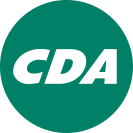 Buitenom 18
Postbus 30453
2500 GL  Den Haag
 070 3424888 cda@cda.nl  www.cda.nl